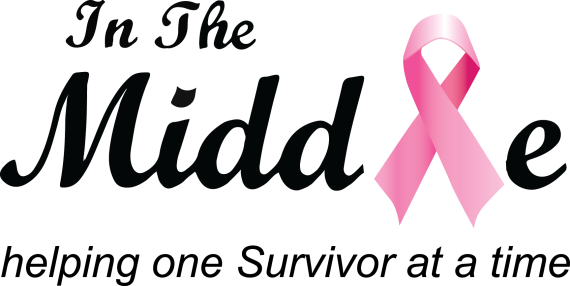 	IN THE MIDDLE SPONSORSHIP OPPORTUNITIESIn The Middle has applied for 501(c)(3) status and is an organization registered with the SC Secretary of State’s Office.  All contributions are tax deductible.We are seeking the following for our In the Middle of The Season event:$500 Pink SponsorRecognition as a sponsor during the In The Middle of The Season shopping event4 Complimentary tickets to the In The Middle of The Season shopping eventYour logo or signage displayed during the In The Middle of The Season shopping eventYour logo displayed as a sponsor on all advertising material for the In The Middle of The Season shopping eventYour logo displayed as a sponsor on our web page www.inthemiddle-bc.org $250 Black SponsorRecognition as a sponsor during the In The Middle of The Season shopping event2 Complimentary tickets to the In The Middle of The Season shopping eventYour logo or signage displayed during the In The Middle of The Season shopping eventYour logo displayed as a sponsor on all advertising material for the In The Middle of The Season shopping eventYour logo displayed as a sponsor on our web page www.inthemiddle-bc.orgDoor Prize/Silent Auction Prize ProviderRecognition as a prize provider during the In The Middle of The Season shopping eventYour logo or signage displayed during the In The Middle of The Season shopping eventYour logo displayed as a prize provider on our web page www.inthemiddle-bc.orgVendorParticipation as a vendor during the In the Middle of The Season shopping eventYour logo or signage displayed during the In The Middle of The Season shopping eventYour logo displayed as a vendor on our web page www.inthemiddle-bc.orgTo register, please contact April Sampson at sampsona@rcgov.us or 803-800-3915 